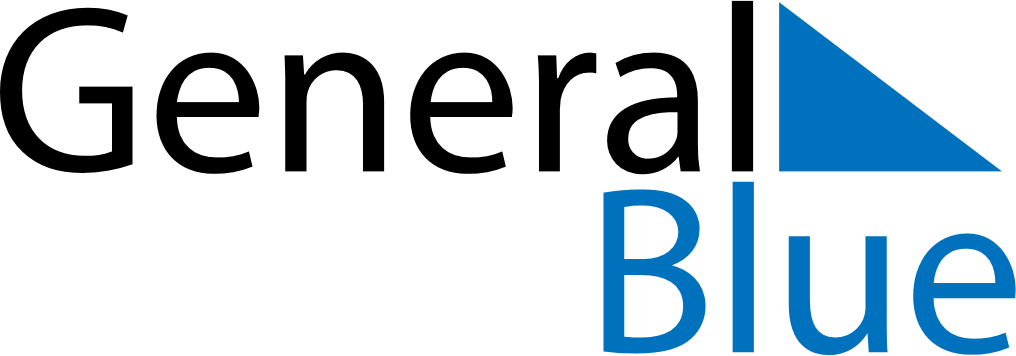 Weekly CalendarJune 25, 2023 - July 1, 2023Weekly CalendarJune 25, 2023 - July 1, 2023Weekly CalendarJune 25, 2023 - July 1, 2023Weekly CalendarJune 25, 2023 - July 1, 2023Weekly CalendarJune 25, 2023 - July 1, 2023Weekly CalendarJune 25, 2023 - July 1, 2023SundayJun 25MondayJun 26MondayJun 26TuesdayJun 27WednesdayJun 28ThursdayJun 29FridayJun 30SaturdayJul 016 AM7 AM8 AM9 AM10 AM11 AM12 PM1 PM2 PM3 PM4 PM5 PM6 PM